Краткосрочный план урока   № 32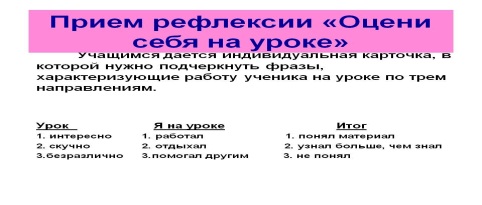 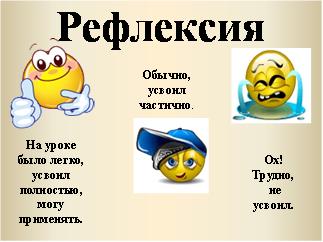 РазделДата: 09.01.2020Класс: 5РазделДата: 09.01.2020Класс: 5РазделДата: 09.01.2020Класс: 5Борисовская сшФИО учителя:  Соколова С.А.Количество присутствующих:                             отсутствующих:Борисовская сшФИО учителя:  Соколова С.А.Количество присутствующих:                             отсутствующих:Борисовская сшФИО учителя:  Соколова С.А.Количество присутствующих:                             отсутствующих:Борисовская сшФИО учителя:  Соколова С.А.Количество присутствующих:                             отсутствующих:Борисовская сшФИО учителя:  Соколова С.А.Количество присутствующих:                             отсутствующих:Тема Тема Тема А. С. Пушкин «Сказка о мертвой царевне и семи богатырях».Анализ ключевых эпизодов сказки А. С. Пушкин «Сказка о мертвой царевне и семи богатырях».Анализ ключевых эпизодов сказки А. С. Пушкин «Сказка о мертвой царевне и семи богатырях».Анализ ключевых эпизодов сказки А. С. Пушкин «Сказка о мертвой царевне и семи богатырях».Анализ ключевых эпизодов сказки А. С. Пушкин «Сказка о мертвой царевне и семи богатырях».Анализ ключевых эпизодов сказки Цель обучения ПО 5 - Пересказ	ПО 5 - Пересказ	ПО 5 - Пересказ	ПО 5 - Пересказ	ПО 5 - Пересказ	ПО 5 - Пересказ	ПО 5 - Пересказ	Цель урокаУчащийся достиг цели обучения, есликратко пересказывать содержание произведенияУчащийся достиг цели обучения, есликратко пересказывать содержание произведенияУчащийся достиг цели обучения, есликратко пересказывать содержание произведенияУчащийся достиг цели обучения, есликратко пересказывать содержание произведенияУчащийся достиг цели обучения, есликратко пересказывать содержание произведенияУчащийся достиг цели обучения, есликратко пересказывать содержание произведенияУчащийся достиг цели обучения, есликратко пересказывать содержание произведенияКритерий успехаУчащийся достиг цели обучения, еслиПО5:кратко пересказывает содержание произведенияпересказывает ключевые моменты сказкипроизводит выборочный пересказ сказкиУчащийся достиг цели обучения, еслиПО5:кратко пересказывает содержание произведенияпересказывает ключевые моменты сказкипроизводит выборочный пересказ сказкиУчащийся достиг цели обучения, еслиПО5:кратко пересказывает содержание произведенияпересказывает ключевые моменты сказкипроизводит выборочный пересказ сказкиУчащийся достиг цели обучения, еслиПО5:кратко пересказывает содержание произведенияпересказывает ключевые моменты сказкипроизводит выборочный пересказ сказкиУчащийся достиг цели обучения, еслиПО5:кратко пересказывает содержание произведенияпересказывает ключевые моменты сказкипроизводит выборочный пересказ сказкиУчащийся достиг цели обучения, еслиПО5:кратко пересказывает содержание произведенияпересказывает ключевые моменты сказкипроизводит выборочный пересказ сказкиУчащийся достиг цели обучения, еслиПО5:кратко пересказывает содержание произведенияпересказывает ключевые моменты сказкипроизводит выборочный пересказ сказкиЯзыковой цельУчащиеся смогут:развить речевые навыки,  используя определённые лексемы: фольклор, сказки, легенды;использовать в диалоге следующие конструкции: я хочу рассказать сказку …, эта сказка  научит … и т.д.;давать развёрнутые ответы на вопросы одноклассников по данной теме.Учащиеся смогут понимать и использовать:    Конкретно-предметную лексику и терминологию: фольклор, сказки, легенды;     Слова и структуры связаны с темой изучаемого раздела, включая нравственный аспект.  Набор фраз для диалога и письма: я хочу рассказать вам одну сказку…, эту сказку мне рассказали … и т.д. Учащиеся смогут:развить речевые навыки,  используя определённые лексемы: фольклор, сказки, легенды;использовать в диалоге следующие конструкции: я хочу рассказать сказку …, эта сказка  научит … и т.д.;давать развёрнутые ответы на вопросы одноклассников по данной теме.Учащиеся смогут понимать и использовать:    Конкретно-предметную лексику и терминологию: фольклор, сказки, легенды;     Слова и структуры связаны с темой изучаемого раздела, включая нравственный аспект.  Набор фраз для диалога и письма: я хочу рассказать вам одну сказку…, эту сказку мне рассказали … и т.д. Учащиеся смогут:развить речевые навыки,  используя определённые лексемы: фольклор, сказки, легенды;использовать в диалоге следующие конструкции: я хочу рассказать сказку …, эта сказка  научит … и т.д.;давать развёрнутые ответы на вопросы одноклассников по данной теме.Учащиеся смогут понимать и использовать:    Конкретно-предметную лексику и терминологию: фольклор, сказки, легенды;     Слова и структуры связаны с темой изучаемого раздела, включая нравственный аспект.  Набор фраз для диалога и письма: я хочу рассказать вам одну сказку…, эту сказку мне рассказали … и т.д. Учащиеся смогут:развить речевые навыки,  используя определённые лексемы: фольклор, сказки, легенды;использовать в диалоге следующие конструкции: я хочу рассказать сказку …, эта сказка  научит … и т.д.;давать развёрнутые ответы на вопросы одноклассников по данной теме.Учащиеся смогут понимать и использовать:    Конкретно-предметную лексику и терминологию: фольклор, сказки, легенды;     Слова и структуры связаны с темой изучаемого раздела, включая нравственный аспект.  Набор фраз для диалога и письма: я хочу рассказать вам одну сказку…, эту сказку мне рассказали … и т.д. Учащиеся смогут:развить речевые навыки,  используя определённые лексемы: фольклор, сказки, легенды;использовать в диалоге следующие конструкции: я хочу рассказать сказку …, эта сказка  научит … и т.д.;давать развёрнутые ответы на вопросы одноклассников по данной теме.Учащиеся смогут понимать и использовать:    Конкретно-предметную лексику и терминологию: фольклор, сказки, легенды;     Слова и структуры связаны с темой изучаемого раздела, включая нравственный аспект.  Набор фраз для диалога и письма: я хочу рассказать вам одну сказку…, эту сказку мне рассказали … и т.д. Учащиеся смогут:развить речевые навыки,  используя определённые лексемы: фольклор, сказки, легенды;использовать в диалоге следующие конструкции: я хочу рассказать сказку …, эта сказка  научит … и т.д.;давать развёрнутые ответы на вопросы одноклассников по данной теме.Учащиеся смогут понимать и использовать:    Конкретно-предметную лексику и терминологию: фольклор, сказки, легенды;     Слова и структуры связаны с темой изучаемого раздела, включая нравственный аспект.  Набор фраз для диалога и письма: я хочу рассказать вам одну сказку…, эту сказку мне рассказали … и т.д. Учащиеся смогут:развить речевые навыки,  используя определённые лексемы: фольклор, сказки, легенды;использовать в диалоге следующие конструкции: я хочу рассказать сказку …, эта сказка  научит … и т.д.;давать развёрнутые ответы на вопросы одноклассников по данной теме.Учащиеся смогут понимать и использовать:    Конкретно-предметную лексику и терминологию: фольклор, сказки, легенды;     Слова и структуры связаны с темой изучаемого раздела, включая нравственный аспект.  Набор фраз для диалога и письма: я хочу рассказать вам одну сказку…, эту сказку мне рассказали … и т.д. ПЦЭтот раздел основан на изучении литературных сказок и стихотворений. Учащиеся будут анализировать идейно-тематическое и художественное своеобразие произведений В.А. Жуковского, А.С. Пушкина и К.Д. Бальмонта. Обращение к текстам литературных сказок позволит учащимся сопоставить на уровне сюжета, композиции и системы образов фольклорные и литературные сказки, охарактеризовать героев, выразить свое отношение к образам-персонажам. Предусмотрены  возможности для установления  межпредметных связей, включая анимацию,  изобразительное искусство. В ходе работы будет охвачена большая часть языковых целей, предоставлена возможность для выполнения целого ряда различных заданий аналитического и творческого характера.  Предусмотрены различные способы формативного оценивания.Этот раздел основан на изучении литературных сказок и стихотворений. Учащиеся будут анализировать идейно-тематическое и художественное своеобразие произведений В.А. Жуковского, А.С. Пушкина и К.Д. Бальмонта. Обращение к текстам литературных сказок позволит учащимся сопоставить на уровне сюжета, композиции и системы образов фольклорные и литературные сказки, охарактеризовать героев, выразить свое отношение к образам-персонажам. Предусмотрены  возможности для установления  межпредметных связей, включая анимацию,  изобразительное искусство. В ходе работы будет охвачена большая часть языковых целей, предоставлена возможность для выполнения целого ряда различных заданий аналитического и творческого характера.  Предусмотрены различные способы формативного оценивания.Этот раздел основан на изучении литературных сказок и стихотворений. Учащиеся будут анализировать идейно-тематическое и художественное своеобразие произведений В.А. Жуковского, А.С. Пушкина и К.Д. Бальмонта. Обращение к текстам литературных сказок позволит учащимся сопоставить на уровне сюжета, композиции и системы образов фольклорные и литературные сказки, охарактеризовать героев, выразить свое отношение к образам-персонажам. Предусмотрены  возможности для установления  межпредметных связей, включая анимацию,  изобразительное искусство. В ходе работы будет охвачена большая часть языковых целей, предоставлена возможность для выполнения целого ряда различных заданий аналитического и творческого характера.  Предусмотрены различные способы формативного оценивания.Этот раздел основан на изучении литературных сказок и стихотворений. Учащиеся будут анализировать идейно-тематическое и художественное своеобразие произведений В.А. Жуковского, А.С. Пушкина и К.Д. Бальмонта. Обращение к текстам литературных сказок позволит учащимся сопоставить на уровне сюжета, композиции и системы образов фольклорные и литературные сказки, охарактеризовать героев, выразить свое отношение к образам-персонажам. Предусмотрены  возможности для установления  межпредметных связей, включая анимацию,  изобразительное искусство. В ходе работы будет охвачена большая часть языковых целей, предоставлена возможность для выполнения целого ряда различных заданий аналитического и творческого характера.  Предусмотрены различные способы формативного оценивания.Этот раздел основан на изучении литературных сказок и стихотворений. Учащиеся будут анализировать идейно-тематическое и художественное своеобразие произведений В.А. Жуковского, А.С. Пушкина и К.Д. Бальмонта. Обращение к текстам литературных сказок позволит учащимся сопоставить на уровне сюжета, композиции и системы образов фольклорные и литературные сказки, охарактеризовать героев, выразить свое отношение к образам-персонажам. Предусмотрены  возможности для установления  межпредметных связей, включая анимацию,  изобразительное искусство. В ходе работы будет охвачена большая часть языковых целей, предоставлена возможность для выполнения целого ряда различных заданий аналитического и творческого характера.  Предусмотрены различные способы формативного оценивания.Этот раздел основан на изучении литературных сказок и стихотворений. Учащиеся будут анализировать идейно-тематическое и художественное своеобразие произведений В.А. Жуковского, А.С. Пушкина и К.Д. Бальмонта. Обращение к текстам литературных сказок позволит учащимся сопоставить на уровне сюжета, композиции и системы образов фольклорные и литературные сказки, охарактеризовать героев, выразить свое отношение к образам-персонажам. Предусмотрены  возможности для установления  межпредметных связей, включая анимацию,  изобразительное искусство. В ходе работы будет охвачена большая часть языковых целей, предоставлена возможность для выполнения целого ряда различных заданий аналитического и творческого характера.  Предусмотрены различные способы формативного оценивания.Этот раздел основан на изучении литературных сказок и стихотворений. Учащиеся будут анализировать идейно-тематическое и художественное своеобразие произведений В.А. Жуковского, А.С. Пушкина и К.Д. Бальмонта. Обращение к текстам литературных сказок позволит учащимся сопоставить на уровне сюжета, композиции и системы образов фольклорные и литературные сказки, охарактеризовать героев, выразить свое отношение к образам-персонажам. Предусмотрены  возможности для установления  межпредметных связей, включая анимацию,  изобразительное искусство. В ходе работы будет охвачена большая часть языковых целей, предоставлена возможность для выполнения целого ряда различных заданий аналитического и творческого характера.  Предусмотрены различные способы формативного оценивания.МС    В разделе прослеживаются  межпредметные связи  с дисциплинами: «Русская  литература»,  с разделами «Фольклор», «Искусство».    В разделе прослеживаются  межпредметные связи  с дисциплинами: «Русская  литература»,  с разделами «Фольклор», «Искусство».    В разделе прослеживаются  межпредметные связи  с дисциплинами: «Русская  литература»,  с разделами «Фольклор», «Искусство».    В разделе прослеживаются  межпредметные связи  с дисциплинами: «Русская  литература»,  с разделами «Фольклор», «Искусство».    В разделе прослеживаются  межпредметные связи  с дисциплинами: «Русская  литература»,  с разделами «Фольклор», «Искусство».    В разделе прослеживаются  межпредметные связи  с дисциплинами: «Русская  литература»,  с разделами «Фольклор», «Искусство».    В разделе прослеживаются  межпредметные связи  с дисциплинами: «Русская  литература»,  с разделами «Фольклор», «Искусство».ИКТ    Интерактивная доска    Интерактивная доска    Интерактивная доска    Интерактивная доска    Интерактивная доска    Интерактивная доска    Интерактивная доскаПЗ    Этот раздел построен на знаниях и навыках, полученных в начальной школе и на уроках русской литературы в 1-ой четверти. Учебная деятельность ориентирована на развитие навыков выразительного чтения, пересказа, анализа текстов на уровне определения темы/тематики, основной мысли через чтение и анализ  фольклорных и литературных прозаических и поэтических текстов, соответствующих возрасту учащихся 10 -11 лет.    Этот раздел построен на знаниях и навыках, полученных в начальной школе и на уроках русской литературы в 1-ой четверти. Учебная деятельность ориентирована на развитие навыков выразительного чтения, пересказа, анализа текстов на уровне определения темы/тематики, основной мысли через чтение и анализ  фольклорных и литературных прозаических и поэтических текстов, соответствующих возрасту учащихся 10 -11 лет.    Этот раздел построен на знаниях и навыках, полученных в начальной школе и на уроках русской литературы в 1-ой четверти. Учебная деятельность ориентирована на развитие навыков выразительного чтения, пересказа, анализа текстов на уровне определения темы/тематики, основной мысли через чтение и анализ  фольклорных и литературных прозаических и поэтических текстов, соответствующих возрасту учащихся 10 -11 лет.    Этот раздел построен на знаниях и навыках, полученных в начальной школе и на уроках русской литературы в 1-ой четверти. Учебная деятельность ориентирована на развитие навыков выразительного чтения, пересказа, анализа текстов на уровне определения темы/тематики, основной мысли через чтение и анализ  фольклорных и литературных прозаических и поэтических текстов, соответствующих возрасту учащихся 10 -11 лет.    Этот раздел построен на знаниях и навыках, полученных в начальной школе и на уроках русской литературы в 1-ой четверти. Учебная деятельность ориентирована на развитие навыков выразительного чтения, пересказа, анализа текстов на уровне определения темы/тематики, основной мысли через чтение и анализ  фольклорных и литературных прозаических и поэтических текстов, соответствующих возрасту учащихся 10 -11 лет.    Этот раздел построен на знаниях и навыках, полученных в начальной школе и на уроках русской литературы в 1-ой четверти. Учебная деятельность ориентирована на развитие навыков выразительного чтения, пересказа, анализа текстов на уровне определения темы/тематики, основной мысли через чтение и анализ  фольклорных и литературных прозаических и поэтических текстов, соответствующих возрасту учащихся 10 -11 лет.    Этот раздел построен на знаниях и навыках, полученных в начальной школе и на уроках русской литературы в 1-ой четверти. Учебная деятельность ориентирована на развитие навыков выразительного чтения, пересказа, анализа текстов на уровне определения темы/тематики, основной мысли через чтение и анализ  фольклорных и литературных прозаических и поэтических текстов, соответствующих возрасту учащихся 10 -11 лет.Ход урока:Ход урока:Ход урока:Ход урока:Ход урока:Ход урока:Ход урока:Ход урока:Этапы урокаЭтапы урокаЗапланированная деятельность на урокеЗапланированная деятельность на урокеЗапланированная деятельность на урокеЗапланированная деятельность на урокеЗапланированная деятельность на урокеРесурсыНачало урокаНачало урокаЦелеполагание. Деление на группы. Вопросы для обсужденияАлгоритм действия:1.    Примерные вопросы для обсуждения: 1) Как вы считаете, сказка Пушкина – пересказ народной сказки или авторская, литературная сказка? Почему?С какой целью А.С. Пушкин использовал известный сказочный сюжет и почему внес в него свои авторские изменения?Какой теме посвящены «Сказка о мертвой царевне и о семи богатырях» А.С. Пушкина и  «Белоснежка и семь гномов» братьев Гримм?Как автор относится к царице - мачехе, любующейся перед зеркалом?Почему царица решила погубить царевну? В чем суть конфликта между ними?Почему мачеха не смогла погубить царевну? И царица, и царевна – внешне красивы. Про какую из героинь мы можем сказать, что она обладает и внутренней, душевной красотой?В какие моменты вы особенно сочувствовали героям?Что вызвало ваше возмущение, негодование?Что возрождает/воскрешает к жизни Белоснежку, а что мертвую царевну? Какова идея каждой из сказок?Стратегия «Горячий стул» Спикеры групп комментируют свои мысли и дают обоснование, подтверждая выводы конкретными примерами и/или цитатами, по очереди занимая «горячий стул».Что возрождает/воскрешает к жизни Белоснежку, а что мертвую царевну?      В качестве ресурса фрагменты текстов:     1.   «Королевич приказал своим слугам нести гроб на плечах. Понесли они его да споткнулись о какую-то веточку, и от этого сотрясения выскочил из горла Белоснежки тот кусок отравленного яблока, который она откусила. Как выскочил кусок яблока, так она открыла глаза, приподняла крышку гроба и сама поднялась в нем жива-живехонька».2. «Перед ним, во мгле печальной,
Гроб качается хрустальный,
И в хрустальном гробе том
Спит царевна вечным сном.
И о гроб невесты милой
Он ударился всей силой.
Гроб разбился. Дева вдруг
Ожила».Словарная работа     Некоторые слова в тексте «Сказки о мертвой царевне и о семи богатырях»  непонятны. Давайте обратим внимание на незнакомые и устаревшие слова, определите лексическое значение слов. Задание: выяснить, какое значение имеет выделенное слово в данном фрагменте текста. Затем выступить в роли «языковедов-этимологов»: прокомментировать 2-3 незнакомые/устаревшие слова.Стратегия «Одна минута» 1) «Вот в сочельник в самый, в ночь
Бог дает царице дочь».«И подмигивать глазами,
И прищелкивать перстами»2) «Она,
Черной зависти полна…»«И наказывает ей,
Сенной девушке своей…»3) «И царевна очутилась
В светлой горнице…»«На полати взобралась
И тихонько улеглась».4) «Отвели они девицу
Вверх во светлую светлицу».5) «Царица злая,
Ей рогаткой угрожая…»«Свадьбу тотчас учинили…»Задание: сопоставить внешность главных героев царевны и царицы.Задание: Сравнить иллюстрации разных художников и отвечать на поставленные вопросыАлгоритм действия:   Затем учащиеся будут сравнивать   иллюстрации разных художников к   «Сказке о мертвой царевне и о семи богатырях».   Они будут  высказывать свое мнение по вопросу: какие из них вам кажутся наиболее близкими к тексту прочитанной сказки? приведите свои аргументы.ГДля сопоставления учитель может предложить 6-7 иллюстраций, дополнить и усложнить задание.Целеполагание. Деление на группы. Вопросы для обсужденияАлгоритм действия:1.    Примерные вопросы для обсуждения: 1) Как вы считаете, сказка Пушкина – пересказ народной сказки или авторская, литературная сказка? Почему?С какой целью А.С. Пушкин использовал известный сказочный сюжет и почему внес в него свои авторские изменения?Какой теме посвящены «Сказка о мертвой царевне и о семи богатырях» А.С. Пушкина и  «Белоснежка и семь гномов» братьев Гримм?Как автор относится к царице - мачехе, любующейся перед зеркалом?Почему царица решила погубить царевну? В чем суть конфликта между ними?Почему мачеха не смогла погубить царевну? И царица, и царевна – внешне красивы. Про какую из героинь мы можем сказать, что она обладает и внутренней, душевной красотой?В какие моменты вы особенно сочувствовали героям?Что вызвало ваше возмущение, негодование?Что возрождает/воскрешает к жизни Белоснежку, а что мертвую царевну? Какова идея каждой из сказок?Стратегия «Горячий стул» Спикеры групп комментируют свои мысли и дают обоснование, подтверждая выводы конкретными примерами и/или цитатами, по очереди занимая «горячий стул».Что возрождает/воскрешает к жизни Белоснежку, а что мертвую царевну?      В качестве ресурса фрагменты текстов:     1.   «Королевич приказал своим слугам нести гроб на плечах. Понесли они его да споткнулись о какую-то веточку, и от этого сотрясения выскочил из горла Белоснежки тот кусок отравленного яблока, который она откусила. Как выскочил кусок яблока, так она открыла глаза, приподняла крышку гроба и сама поднялась в нем жива-живехонька».2. «Перед ним, во мгле печальной,
Гроб качается хрустальный,
И в хрустальном гробе том
Спит царевна вечным сном.
И о гроб невесты милой
Он ударился всей силой.
Гроб разбился. Дева вдруг
Ожила».Словарная работа     Некоторые слова в тексте «Сказки о мертвой царевне и о семи богатырях»  непонятны. Давайте обратим внимание на незнакомые и устаревшие слова, определите лексическое значение слов. Задание: выяснить, какое значение имеет выделенное слово в данном фрагменте текста. Затем выступить в роли «языковедов-этимологов»: прокомментировать 2-3 незнакомые/устаревшие слова.Стратегия «Одна минута» 1) «Вот в сочельник в самый, в ночь
Бог дает царице дочь».«И подмигивать глазами,
И прищелкивать перстами»2) «Она,
Черной зависти полна…»«И наказывает ей,
Сенной девушке своей…»3) «И царевна очутилась
В светлой горнице…»«На полати взобралась
И тихонько улеглась».4) «Отвели они девицу
Вверх во светлую светлицу».5) «Царица злая,
Ей рогаткой угрожая…»«Свадьбу тотчас учинили…»Задание: сопоставить внешность главных героев царевны и царицы.Задание: Сравнить иллюстрации разных художников и отвечать на поставленные вопросыАлгоритм действия:   Затем учащиеся будут сравнивать   иллюстрации разных художников к   «Сказке о мертвой царевне и о семи богатырях».   Они будут  высказывать свое мнение по вопросу: какие из них вам кажутся наиболее близкими к тексту прочитанной сказки? приведите свои аргументы.ГДля сопоставления учитель может предложить 6-7 иллюстраций, дополнить и усложнить задание.Целеполагание. Деление на группы. Вопросы для обсужденияАлгоритм действия:1.    Примерные вопросы для обсуждения: 1) Как вы считаете, сказка Пушкина – пересказ народной сказки или авторская, литературная сказка? Почему?С какой целью А.С. Пушкин использовал известный сказочный сюжет и почему внес в него свои авторские изменения?Какой теме посвящены «Сказка о мертвой царевне и о семи богатырях» А.С. Пушкина и  «Белоснежка и семь гномов» братьев Гримм?Как автор относится к царице - мачехе, любующейся перед зеркалом?Почему царица решила погубить царевну? В чем суть конфликта между ними?Почему мачеха не смогла погубить царевну? И царица, и царевна – внешне красивы. Про какую из героинь мы можем сказать, что она обладает и внутренней, душевной красотой?В какие моменты вы особенно сочувствовали героям?Что вызвало ваше возмущение, негодование?Что возрождает/воскрешает к жизни Белоснежку, а что мертвую царевну? Какова идея каждой из сказок?Стратегия «Горячий стул» Спикеры групп комментируют свои мысли и дают обоснование, подтверждая выводы конкретными примерами и/или цитатами, по очереди занимая «горячий стул».Что возрождает/воскрешает к жизни Белоснежку, а что мертвую царевну?      В качестве ресурса фрагменты текстов:     1.   «Королевич приказал своим слугам нести гроб на плечах. Понесли они его да споткнулись о какую-то веточку, и от этого сотрясения выскочил из горла Белоснежки тот кусок отравленного яблока, который она откусила. Как выскочил кусок яблока, так она открыла глаза, приподняла крышку гроба и сама поднялась в нем жива-живехонька».2. «Перед ним, во мгле печальной,
Гроб качается хрустальный,
И в хрустальном гробе том
Спит царевна вечным сном.
И о гроб невесты милой
Он ударился всей силой.
Гроб разбился. Дева вдруг
Ожила».Словарная работа     Некоторые слова в тексте «Сказки о мертвой царевне и о семи богатырях»  непонятны. Давайте обратим внимание на незнакомые и устаревшие слова, определите лексическое значение слов. Задание: выяснить, какое значение имеет выделенное слово в данном фрагменте текста. Затем выступить в роли «языковедов-этимологов»: прокомментировать 2-3 незнакомые/устаревшие слова.Стратегия «Одна минута» 1) «Вот в сочельник в самый, в ночь
Бог дает царице дочь».«И подмигивать глазами,
И прищелкивать перстами»2) «Она,
Черной зависти полна…»«И наказывает ей,
Сенной девушке своей…»3) «И царевна очутилась
В светлой горнице…»«На полати взобралась
И тихонько улеглась».4) «Отвели они девицу
Вверх во светлую светлицу».5) «Царица злая,
Ей рогаткой угрожая…»«Свадьбу тотчас учинили…»Задание: сопоставить внешность главных героев царевны и царицы.Задание: Сравнить иллюстрации разных художников и отвечать на поставленные вопросыАлгоритм действия:   Затем учащиеся будут сравнивать   иллюстрации разных художников к   «Сказке о мертвой царевне и о семи богатырях».   Они будут  высказывать свое мнение по вопросу: какие из них вам кажутся наиболее близкими к тексту прочитанной сказки? приведите свои аргументы.ГДля сопоставления учитель может предложить 6-7 иллюстраций, дополнить и усложнить задание.Целеполагание. Деление на группы. Вопросы для обсужденияАлгоритм действия:1.    Примерные вопросы для обсуждения: 1) Как вы считаете, сказка Пушкина – пересказ народной сказки или авторская, литературная сказка? Почему?С какой целью А.С. Пушкин использовал известный сказочный сюжет и почему внес в него свои авторские изменения?Какой теме посвящены «Сказка о мертвой царевне и о семи богатырях» А.С. Пушкина и  «Белоснежка и семь гномов» братьев Гримм?Как автор относится к царице - мачехе, любующейся перед зеркалом?Почему царица решила погубить царевну? В чем суть конфликта между ними?Почему мачеха не смогла погубить царевну? И царица, и царевна – внешне красивы. Про какую из героинь мы можем сказать, что она обладает и внутренней, душевной красотой?В какие моменты вы особенно сочувствовали героям?Что вызвало ваше возмущение, негодование?Что возрождает/воскрешает к жизни Белоснежку, а что мертвую царевну? Какова идея каждой из сказок?Стратегия «Горячий стул» Спикеры групп комментируют свои мысли и дают обоснование, подтверждая выводы конкретными примерами и/или цитатами, по очереди занимая «горячий стул».Что возрождает/воскрешает к жизни Белоснежку, а что мертвую царевну?      В качестве ресурса фрагменты текстов:     1.   «Королевич приказал своим слугам нести гроб на плечах. Понесли они его да споткнулись о какую-то веточку, и от этого сотрясения выскочил из горла Белоснежки тот кусок отравленного яблока, который она откусила. Как выскочил кусок яблока, так она открыла глаза, приподняла крышку гроба и сама поднялась в нем жива-живехонька».2. «Перед ним, во мгле печальной,
Гроб качается хрустальный,
И в хрустальном гробе том
Спит царевна вечным сном.
И о гроб невесты милой
Он ударился всей силой.
Гроб разбился. Дева вдруг
Ожила».Словарная работа     Некоторые слова в тексте «Сказки о мертвой царевне и о семи богатырях»  непонятны. Давайте обратим внимание на незнакомые и устаревшие слова, определите лексическое значение слов. Задание: выяснить, какое значение имеет выделенное слово в данном фрагменте текста. Затем выступить в роли «языковедов-этимологов»: прокомментировать 2-3 незнакомые/устаревшие слова.Стратегия «Одна минута» 1) «Вот в сочельник в самый, в ночь
Бог дает царице дочь».«И подмигивать глазами,
И прищелкивать перстами»2) «Она,
Черной зависти полна…»«И наказывает ей,
Сенной девушке своей…»3) «И царевна очутилась
В светлой горнице…»«На полати взобралась
И тихонько улеглась».4) «Отвели они девицу
Вверх во светлую светлицу».5) «Царица злая,
Ей рогаткой угрожая…»«Свадьбу тотчас учинили…»Задание: сопоставить внешность главных героев царевны и царицы.Задание: Сравнить иллюстрации разных художников и отвечать на поставленные вопросыАлгоритм действия:   Затем учащиеся будут сравнивать   иллюстрации разных художников к   «Сказке о мертвой царевне и о семи богатырях».   Они будут  высказывать свое мнение по вопросу: какие из них вам кажутся наиболее близкими к тексту прочитанной сказки? приведите свои аргументы.ГДля сопоставления учитель может предложить 6-7 иллюстраций, дополнить и усложнить задание.Целеполагание. Деление на группы. Вопросы для обсужденияАлгоритм действия:1.    Примерные вопросы для обсуждения: 1) Как вы считаете, сказка Пушкина – пересказ народной сказки или авторская, литературная сказка? Почему?С какой целью А.С. Пушкин использовал известный сказочный сюжет и почему внес в него свои авторские изменения?Какой теме посвящены «Сказка о мертвой царевне и о семи богатырях» А.С. Пушкина и  «Белоснежка и семь гномов» братьев Гримм?Как автор относится к царице - мачехе, любующейся перед зеркалом?Почему царица решила погубить царевну? В чем суть конфликта между ними?Почему мачеха не смогла погубить царевну? И царица, и царевна – внешне красивы. Про какую из героинь мы можем сказать, что она обладает и внутренней, душевной красотой?В какие моменты вы особенно сочувствовали героям?Что вызвало ваше возмущение, негодование?Что возрождает/воскрешает к жизни Белоснежку, а что мертвую царевну? Какова идея каждой из сказок?Стратегия «Горячий стул» Спикеры групп комментируют свои мысли и дают обоснование, подтверждая выводы конкретными примерами и/или цитатами, по очереди занимая «горячий стул».Что возрождает/воскрешает к жизни Белоснежку, а что мертвую царевну?      В качестве ресурса фрагменты текстов:     1.   «Королевич приказал своим слугам нести гроб на плечах. Понесли они его да споткнулись о какую-то веточку, и от этого сотрясения выскочил из горла Белоснежки тот кусок отравленного яблока, который она откусила. Как выскочил кусок яблока, так она открыла глаза, приподняла крышку гроба и сама поднялась в нем жива-живехонька».2. «Перед ним, во мгле печальной,
Гроб качается хрустальный,
И в хрустальном гробе том
Спит царевна вечным сном.
И о гроб невесты милой
Он ударился всей силой.
Гроб разбился. Дева вдруг
Ожила».Словарная работа     Некоторые слова в тексте «Сказки о мертвой царевне и о семи богатырях»  непонятны. Давайте обратим внимание на незнакомые и устаревшие слова, определите лексическое значение слов. Задание: выяснить, какое значение имеет выделенное слово в данном фрагменте текста. Затем выступить в роли «языковедов-этимологов»: прокомментировать 2-3 незнакомые/устаревшие слова.Стратегия «Одна минута» 1) «Вот в сочельник в самый, в ночь
Бог дает царице дочь».«И подмигивать глазами,
И прищелкивать перстами»2) «Она,
Черной зависти полна…»«И наказывает ей,
Сенной девушке своей…»3) «И царевна очутилась
В светлой горнице…»«На полати взобралась
И тихонько улеглась».4) «Отвели они девицу
Вверх во светлую светлицу».5) «Царица злая,
Ей рогаткой угрожая…»«Свадьбу тотчас учинили…»Задание: сопоставить внешность главных героев царевны и царицы.Задание: Сравнить иллюстрации разных художников и отвечать на поставленные вопросыАлгоритм действия:   Затем учащиеся будут сравнивать   иллюстрации разных художников к   «Сказке о мертвой царевне и о семи богатырях».   Они будут  высказывать свое мнение по вопросу: какие из них вам кажутся наиболее близкими к тексту прочитанной сказки? приведите свои аргументы.ГДля сопоставления учитель может предложить 6-7 иллюстраций, дополнить и усложнить задание.http://www.solnet.ee/skazki/298.htmlтекст «Сказки о мертвой царевне и о семи богатырях» А.С. Пушкина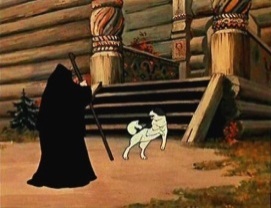 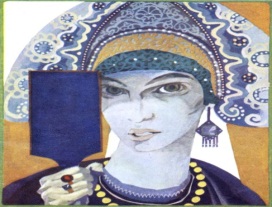 Конец урокаКонец урокаРефлексия: «Оцени себя на уроке». Учащимся дается индивидуальная карточка, в которой нужно подчеркнуть фразы, характеризующие работу ученика на уроке по трем направлениям.Домашнее задание: Рефлексия: «Оцени себя на уроке». Учащимся дается индивидуальная карточка, в которой нужно подчеркнуть фразы, характеризующие работу ученика на уроке по трем направлениям.Домашнее задание: Рефлексия: «Оцени себя на уроке». Учащимся дается индивидуальная карточка, в которой нужно подчеркнуть фразы, характеризующие работу ученика на уроке по трем направлениям.Домашнее задание: Рефлексия: «Оцени себя на уроке». Учащимся дается индивидуальная карточка, в которой нужно подчеркнуть фразы, характеризующие работу ученика на уроке по трем направлениям.Домашнее задание: Рефлексия: «Оцени себя на уроке». Учащимся дается индивидуальная карточка, в которой нужно подчеркнуть фразы, характеризующие работу ученика на уроке по трем направлениям.Домашнее задание: Дифференциация – каким образом Вы планируете оказать больше поддержки? Какие задачи Вы планируете поставить перед более способными учащимися?Дифференциация – каким образом Вы планируете оказать больше поддержки? Какие задачи Вы планируете поставить перед более способными учащимися?Дифференциация – каким образом Вы планируете оказать больше поддержки? Какие задачи Вы планируете поставить перед более способными учащимися?Дифференциация – каким образом Вы планируете оказать больше поддержки? Какие задачи Вы планируете поставить перед более способными учащимися?Дифференциация – каким образом Вы планируете оказать больше поддержки? Какие задачи Вы планируете поставить перед более способными учащимися?Оценивание – как Вы планируете проверить уровень усвоения материала учащимися?Здоровье и соблюдение техники безопасности
Здоровье и соблюдение техники безопасности
Дифференциация может быть выражена в подборе заданий, в ожидаемом результате от конкретного ученика, в оказании индивидуальной поддержки учащемуся, в подборе учебного материала и ресурсов с учетом индивидуальных способностей учащихся (Теория множественного интеллекта по Гарднеру). Дифференциация может быть использована на любом этапе урока с учетом рационального использования времени.Дифференциация может быть выражена в подборе заданий, в ожидаемом результате от конкретного ученика, в оказании индивидуальной поддержки учащемуся, в подборе учебного материала и ресурсов с учетом индивидуальных способностей учащихся (Теория множественного интеллекта по Гарднеру). Дифференциация может быть использована на любом этапе урока с учетом рационального использования времени.Дифференциация может быть выражена в подборе заданий, в ожидаемом результате от конкретного ученика, в оказании индивидуальной поддержки учащемуся, в подборе учебного материала и ресурсов с учетом индивидуальных способностей учащихся (Теория множественного интеллекта по Гарднеру). Дифференциация может быть использована на любом этапе урока с учетом рационального использования времени.Дифференциация может быть выражена в подборе заданий, в ожидаемом результате от конкретного ученика, в оказании индивидуальной поддержки учащемуся, в подборе учебного материала и ресурсов с учетом индивидуальных способностей учащихся (Теория множественного интеллекта по Гарднеру). Дифференциация может быть использована на любом этапе урока с учетом рационального использования времени.Дифференциация может быть выражена в подборе заданий, в ожидаемом результате от конкретного ученика, в оказании индивидуальной поддержки учащемуся, в подборе учебного материала и ресурсов с учетом индивидуальных способностей учащихся (Теория множественного интеллекта по Гарднеру). Дифференциация может быть использована на любом этапе урока с учетом рационального использования времени.Используйте данный раздел для записи методов, которые Вы будете использовать для оценивания того, чему учащиеся научились во время урока.Здоровьесберегающие технологии.Используемые физминутки и активные виды деятельности.Пункты, применяемые из Правил техникибезопасностина данном уроке.   Здоровьесберегающие технологии.Используемые физминутки и активные виды деятельности.Пункты, применяемые из Правил техникибезопасностина данном уроке.   Рефлексия по урокуБыли ли цели урока/цели обучения реалистичными? Все ли учащиеся достигли ЦО?Если нет, то почему?Правильно ли проведена дифференциация на уроке? Выдержаны ли были временные этапы урока? Какие отступления были от плана урока и почему?Рефлексия по урокуБыли ли цели урока/цели обучения реалистичными? Все ли учащиеся достигли ЦО?Если нет, то почему?Правильно ли проведена дифференциация на уроке? Выдержаны ли были временные этапы урока? Какие отступления были от плана урока и почему?Рефлексия по урокуБыли ли цели урока/цели обучения реалистичными? Все ли учащиеся достигли ЦО?Если нет, то почему?Правильно ли проведена дифференциация на уроке? Выдержаны ли были временные этапы урока? Какие отступления были от плана урока и почему?Рефлексия по урокуБыли ли цели урока/цели обучения реалистичными? Все ли учащиеся достигли ЦО?Если нет, то почему?Правильно ли проведена дифференциация на уроке? Выдержаны ли были временные этапы урока? Какие отступления были от плана урока и почему?Используйте данный раздел для размышлений об уроке. Ответьте на самые важные вопросы о Вашем уроке из левой колонки.  Используйте данный раздел для размышлений об уроке. Ответьте на самые важные вопросы о Вашем уроке из левой колонки.  Используйте данный раздел для размышлений об уроке. Ответьте на самые важные вопросы о Вашем уроке из левой колонки.  Используйте данный раздел для размышлений об уроке. Ответьте на самые важные вопросы о Вашем уроке из левой колонки.  Рефлексия по урокуБыли ли цели урока/цели обучения реалистичными? Все ли учащиеся достигли ЦО?Если нет, то почему?Правильно ли проведена дифференциация на уроке? Выдержаны ли были временные этапы урока? Какие отступления были от плана урока и почему?Рефлексия по урокуБыли ли цели урока/цели обучения реалистичными? Все ли учащиеся достигли ЦО?Если нет, то почему?Правильно ли проведена дифференциация на уроке? Выдержаны ли были временные этапы урока? Какие отступления были от плана урока и почему?Рефлексия по урокуБыли ли цели урока/цели обучения реалистичными? Все ли учащиеся достигли ЦО?Если нет, то почему?Правильно ли проведена дифференциация на уроке? Выдержаны ли были временные этапы урока? Какие отступления были от плана урока и почему?Рефлексия по урокуБыли ли цели урока/цели обучения реалистичными? Все ли учащиеся достигли ЦО?Если нет, то почему?Правильно ли проведена дифференциация на уроке? Выдержаны ли были временные этапы урока? Какие отступления были от плана урока и почему?Общая оценка:Какие два аспекта урока прошли хорошо (подумайте как о преподавании, так и об обучении)?1:2:Что могло бы способствовать улучшению урока (подумайте как о преподавании, так и об обучении)?1: 2:Что я выявил-(а) за время урока о классе или достижениях/трудностях отдельных учеников, на что необходимо обратить внимание на последующих уроках?Общая оценка:Какие два аспекта урока прошли хорошо (подумайте как о преподавании, так и об обучении)?1:2:Что могло бы способствовать улучшению урока (подумайте как о преподавании, так и об обучении)?1: 2:Что я выявил-(а) за время урока о классе или достижениях/трудностях отдельных учеников, на что необходимо обратить внимание на последующих уроках?Общая оценка:Какие два аспекта урока прошли хорошо (подумайте как о преподавании, так и об обучении)?1:2:Что могло бы способствовать улучшению урока (подумайте как о преподавании, так и об обучении)?1: 2:Что я выявил-(а) за время урока о классе или достижениях/трудностях отдельных учеников, на что необходимо обратить внимание на последующих уроках?Общая оценка:Какие два аспекта урока прошли хорошо (подумайте как о преподавании, так и об обучении)?1:2:Что могло бы способствовать улучшению урока (подумайте как о преподавании, так и об обучении)?1: 2:Что я выявил-(а) за время урока о классе или достижениях/трудностях отдельных учеников, на что необходимо обратить внимание на последующих уроках?Общая оценка:Какие два аспекта урока прошли хорошо (подумайте как о преподавании, так и об обучении)?1:2:Что могло бы способствовать улучшению урока (подумайте как о преподавании, так и об обучении)?1: 2:Что я выявил-(а) за время урока о классе или достижениях/трудностях отдельных учеников, на что необходимо обратить внимание на последующих уроках?Общая оценка:Какие два аспекта урока прошли хорошо (подумайте как о преподавании, так и об обучении)?1:2:Что могло бы способствовать улучшению урока (подумайте как о преподавании, так и об обучении)?1: 2:Что я выявил-(а) за время урока о классе или достижениях/трудностях отдельных учеников, на что необходимо обратить внимание на последующих уроках?Общая оценка:Какие два аспекта урока прошли хорошо (подумайте как о преподавании, так и об обучении)?1:2:Что могло бы способствовать улучшению урока (подумайте как о преподавании, так и об обучении)?1: 2:Что я выявил-(а) за время урока о классе или достижениях/трудностях отдельных учеников, на что необходимо обратить внимание на последующих уроках?Общая оценка:Какие два аспекта урока прошли хорошо (подумайте как о преподавании, так и об обучении)?1:2:Что могло бы способствовать улучшению урока (подумайте как о преподавании, так и об обучении)?1: 2:Что я выявил-(а) за время урока о классе или достижениях/трудностях отдельных учеников, на что необходимо обратить внимание на последующих уроках?